2014年台厂主要触控面板应用出货统计发布时间：2014-11-18 第四季度，台触控厂将受惠年底需求　手机及平板电脑触控面板出货量分别将季增6.0%及9.3%；第三季度因平板电脑及配备触控面板的NB新品陆续推出，台厂NB及11英寸（不含）以下平板电脑用触控面板出货量预估皆较前季大幅成长，成长幅度分别为27.5%及21.4%。手机应用则因iPhone 4/4S用GG触控面板需求下滑，衰退5.7%。第四季度因应联想等大陆手机及平板电脑品牌需求，加上亚马逊、Nexus 9等国际大厂平板电脑新品，手机及平板电脑应用出货量分别将较前季成长6.0%及9.3%；但NB应用则将受淡季影响，出货量将较前季下滑8.7%。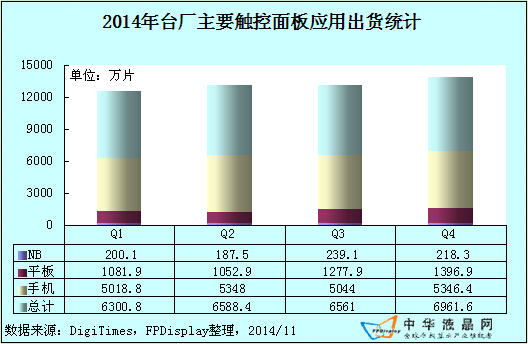 